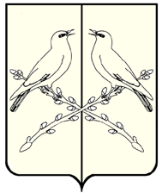 АДМИНИСТРАЦИЯ ВОЗНЕСЕНСКОГО СЕЛЬСКОГО ПОСЕЛЕНИЯТАЛОВСКОГО МУНИЦИПАЛЬНОГО РАЙОНАВОРОНЕЖСКОЙ ОБЛАСТИРАСПОРЯЖЕНИЕот 14 января 2022 № 5п.ВознесенскийО проведении ритуального купания на праздник «Крещение»В целях обеспечения безопасности граждан на водных объектах в период проведения Русской православной церковью религиозного праздника «Крещение»:Назначить ответственного за безопасность людей в местах купания:– п. Покровский – Борисов А.Ф., глава Вознесенского сельского поселения.Оповестить граждан о нахождении мест для проведения ритуального купания.Назначить непрерывное дежурство полиции, ДПД.Поддерживать бесперебойную связь между местом купания и дежурными.Оборудовать купель.Предоставлять информацию в ЕДДС муниципального района о ходе проведения Крещенских купаний каждые 2 часа, начиная с 22.00 18 января до окончания мероприятия.В местах, где выявлено неорганизованное купание выставить предупреждающие аншлаги с информацией об опасности выхода на лед и купания в необорудованных для этого местах.Во время купания не допускать скопления людей на льду, купание больше одного человека в купели одновременно, купание в алкогольном опьянении. 9. Контроль за выполнением настоящего распоряжения оставляю за собой.Глава Вознесенского сельского поселения 				А.Ф.Борисов